THERAPY CENTRE SERVICESInitial Assessment ReportCLIENT DETAILS							Date of Birth :CONTRACTINGConfirmation that Statement of Understanding was agreed with client			Confirmation that Reports are provided after initial and final sessions			Confirmed with client that we inform the referrer any appointments DNA’d		and the reason for the session not attended.Report prepared and submitted byLucy JohnsonDirectorTherapy Centre Services MBACP Registered  (00796975)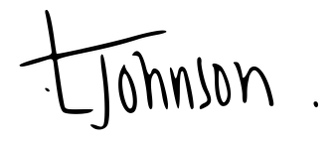 Date of Report :	GENERAL MENTAL HEALTH ASSESSMENTPlease specify main presenting issue:Can you confirm if you are experiencing, or have been formally assessed or diagnosed with any of the following;RISK ASSESSMENTPlease select if you have previously attempted suicide, or have self-harmed			Yes / NoIf yes, please provide details  :Please select if you are experiencing suicidal ideations or feelings of wanting to self-harm	Yes / NoIf yes, please provide details :WORK RELATED ASSESSMENTHave you had any time off sick from work over the last 6 months?				Yes / NoIf so, how many days?			Can you confirm if these were due to;Work issuesPersonal related issuesOn a scale of 1-5 (1 being not at all and 5 being all the time) can you confirm if these issues have prevented you from concentrating on your work?1	2	3	4	5Please can you confirm if you have had any counselling previously, and if so provide details.RECOMMENDATION GIVENDate referred to Referrer :Outcome (Number of sessions authorised) :Client Name :Client full address (incl postcode)Date of incident :Date of 1st session:Referral reference :TCS Office use onlyLevel ALevel BLevel CAnxiety (generalised)AbortionAddictionsBereavementAngerAdoptionBullyingCancerAttachment disorderDepression (low level / no risk)Child abuseBody dysmorphiaDivorceComplex griefDementiaFamily issuesDomestic abuseDisassociationFeeling sad / SADMiscarriageEating disordersLonelinessHealth anxietyOCDRelationship issuesPhysical abusePTSDRedundancyPostnatal depressionParanoiaSelf confidence / self esteemSelf harm / suicidal thoughtsPersonality disordersStressSexuality (coming to terms with)PhobiasWork related stressTraumaSexuality (gender identity / sexual preference)SchizophreniaAnxietyHypomania / ManiaPersonality DisordersBi-polarGender identityPsychosisBody DysmorphiaParanoiaSchizophreniaDependency (drug / alcohol)PTSDOther : (please specify)First session review (summarise initial session, how you worked with your client and how the remaining sessions will be used)Therapy Focus (what are the intended main focuses of the sessions together)1.2.3.Any other information :